Individual Membership Form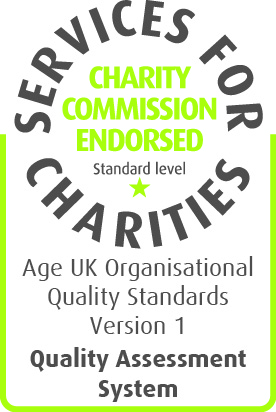 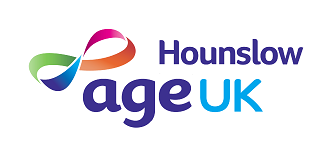 Your membership fee entitles you to:Reduced costs across a range of activities and services at Age UK HounslowTo attend and vote at our Annual General MeetingTo apply to become a Trustee of Age UK HounslowAs a member of Age UK Hounslow, your fee helps us to keep providing activities and services for free or at a low cost, offer new activities and services in the future and allows us to continue to further the health and wellbeing of the elderly and vulnerable in the London Borough of Hounslow through a programme of educational, social, physical and befriending activities.The membership fee for individuals is £10 per year. Membership fees are non-returnable.PLEASE NOTE: Membership can be paid either by cash at our office (at the address above) or by cheque, made payable to Age UK Hounslow. PLEASE DO NOT SEND CASH BY POST.TITLEMr   /   Mrs   /   Miss   /   Ms   /   Other (please state) _ _ _ _ _ _ _ _ _ _ _ _Mr   /   Mrs   /   Miss   /   Ms   /   Other (please state) _ _ _ _ _ _ _ _ _ _ _ _Mr   /   Mrs   /   Miss   /   Ms   /   Other (please state) _ _ _ _ _ _ _ _ _ _ _ _Mr   /   Mrs   /   Miss   /   Ms   /   Other (please state) _ _ _ _ _ _ _ _ _ _ _ _FIRST NAME(S)SURNAMEADDRESSPostcode:Postcode:Postcode:Postcode:DATE OF BIRTHGENDERMaleFemaleTELEPHONE NUMBERHome:Are you a carer?YesNoTELEPHONE NUMBERMobile:Mobile:Mobile:Mobile:EMAIL ADDRESSAre you:(Please tick relevant box)Joining first timeRenewing membershipMembership number (if known):ACCOMMODATION TYPE (please tick relevant box)ACCOMMODATION TYPE (please tick relevant box)ACCOMMODATION TYPE (please tick relevant box)ACCOMMODATION TYPE (please tick relevant box)ACCOMMODATION TYPE (please tick relevant box)ACCOMMODATION TYPE (please tick relevant box)ACCOMMODATION TYPE (please tick relevant box)ACCOMMODATION TYPE (please tick relevant box)ACCOMMODATION TYPE (please tick relevant box)ACCOMMODATION TYPE (please tick relevant box)Own HomeRented AccommodationRented AccommodationCouncil TenantCouncil TenantSheltered AccommodationSheltered AccommodationSheltered AccommodationCare HomeCare HomeETHNICITY (please tick relevant box) – For monitoring purposes onlyETHNICITY (please tick relevant box) – For monitoring purposes onlyETHNICITY (please tick relevant box) – For monitoring purposes onlyETHNICITY (please tick relevant box) – For monitoring purposes onlyETHNICITY (please tick relevant box) – For monitoring purposes onlyETHNICITY (please tick relevant box) – For monitoring purposes onlyETHNICITY (please tick relevant box) – For monitoring purposes onlyETHNICITY (please tick relevant box) – For monitoring purposes onlyETHNICITY (please tick relevant box) – For monitoring purposes onlyETHNICITY (please tick relevant box) – For monitoring purposes onlyWhite – UKWhite – EuropeanBlack – AfricanBlack – AfricanBlack – CaribbeanBlack – CaribbeanIndianIndianIndianPakistaniBangladeshiWhite – Other_ _ _ _ _ _ _ _ _ Black – Other_ _ _ _ _ _ _ _ _ Black – Other_ _ _ _ _ _ _ _ _ Asian – Other _ _ _ _ _ _ _ _ _ Asian – Other _ _ _ _ _ _ _ _ _ Asian – Other _ _ _ _ _ _ _ _ _ Mixed – Other_ _ _ _ _ _ _ _ _ Mixed – Other_ _ _ _ _ _ _ _ _ Mixed – Other_ _ _ _ _ _ _ _ _ Any individual applying for membership must agree with the aims of Age UK Hounslow, which is: To provide services and promote the health and wellbeing of elderly and vulnerable people within the London Borough of Hounslow regardless of race, gender, disability, sexual orientation, marital status, ethnicity or religious belief.The liability of the members is limited. In the event of the organisation being wound up while you are a member or within one year of your membership, every member undertakes to allocate an amount not exceeding £1 from the membership fee to cover costs and liability. Full Memorandum and Articles are available to read upon request.In accordance with the Data Protection Bill 2017 and Age UK Hounslow’s Data Protection Policy, it is agreed that Age UK Hounslow may hold and use personal information about me. This information may be stored in both manual and computer form. All such details will be kept confidential and will NOT be shared with any external parties. By signing this application form you agree to this statement.SIGNATUREDATEFOR OFFICE USE ONLYFOR OFFICE USE ONLYFOR OFFICE USE ONLYFOR OFFICE USE ONLYFOR OFFICE USE ONLYFOR OFFICE USE ONLYFOR OFFICE USE ONLYFOR OFFICE USE ONLYFOR OFFICE USE ONLYFOR OFFICE USE ONLYFOR OFFICE USE ONLYPayment TypeCashChequeCard DeliveryCollectPostNew membership no.Expiry DateHMEMERGENCY CONTACT DETAILSEMERGENCY CONTACT DETAILSEMERGENCY CONTACT DETAILSEMERGENCY CONTACT DETAILSEMERGENCY CONTACT DETAILSProvision of these details is optional and all information provided will be treated as confidentialProvision of these details is optional and all information provided will be treated as confidentialProvision of these details is optional and all information provided will be treated as confidentialProvision of these details is optional and all information provided will be treated as confidentialProvision of these details is optional and all information provided will be treated as confidentialNAME OF EMERGENCY CONTACTTELEPHONE NUMBERRELATIONSHIP (SON, DAUGHTER ETC.)MEDICAL DETAILSMEDICAL DETAILSMEDICAL DETAILSMEDICAL DETAILSMEDICAL DETAILSNAME OF GPNAME OF GPGP CLINIC / SURGERYGP CLINIC / SURGERYGP CONTACT NUMBERGP CONTACT NUMBERDO YOU SUFFER FROM ANY LONG TERM DISABILITIES OR ILLNESSES?DO YOU SUFFER FROM ANY LONG TERM DISABILITIES OR ILLNESSES?YesNoIf yes, please state below:DO YOU SUFFER FROM ANY LONG TERM DISABILITIES OR ILLNESSES?DO YOU SUFFER FROM ANY LONG TERM DISABILITIES OR ILLNESSES?ARE YOU ON LONG TERM MEDICATION?ARE YOU ON LONG TERM MEDICATION?YesNoIf yes, please state below or if we can copy a repeat prescription to attach to your form:ARE YOU ON LONG TERM MEDICATION?ARE YOU ON LONG TERM MEDICATION?DO YOU SUFFER FROM ANY ALLERGIES?DO YOU SUFFER FROM ANY ALLERGIES?YesNoIf yes, please state below:DO YOU SUFFER FROM ANY ALLERGIES?DO YOU SUFFER FROM ANY ALLERGIES?IS THERE ANY ASSISTANCE THAT AGE UK HOUNSLOW CAN PROVIDE YOU?We will contact you with regards to any assistance necessary stated here